Who We Are                                        About GotOptionsGotOptions is founded by Horry County homeschool mom, Monica McCoy. GO was created to give parents additional options when it comes to their children’s education as well as the option to Homeschool and not give up an income. At GO we work FOR YOU! You are in charge of your children’s education.                                 About the Owner Monica McCoy –Hello everyone! I am 41 years old. I live in Conway. I was born and raised in the Blue Ridge Mountains of Virginia.  I moved to Horry County in 2001 with my husband of 22 years, Jake. We have a 15-year-old daughter, Hannah and a 9-year-old son, Gavin.  Before starting GotOptions, I worked as a Human Resources Manager prior to homeschooling and attended HGTC where I was on the President’s List for Human Services and Psychology. I also own a website and community outreach for local moms, and I enjoy volunteering at my church.  I am excited and blessed to be able to provide this much needed service to Horry County Families! I look forward to meeting you and joining you in your advocacy for your child.                                                       Contact Us Phone: 843-358-0179
Email: info.gotoptions@gmail.com www.GotOptionsLLC.comBlended Learning ClassesMon – Fri 8:00am – 2:00pm (Grades K-12)Blended learning is an approach to education that combines online educational materials and opportunities for interaction online with traditional place-based classroom methods. It requires the physical presence of both learning coaches and student, with some elements of student control over time, place, path, or pace. We will meet with parent’s and assist them in choosing and setting up online courses that meet their student’s needs. Parent’s will have access to the parent dashboard to view what their student is working on, grades, goals, progress, etc. Monthly tuition includes Learning Coaches as well as supplies and resources. We ask that you provide laptops for your student. Some online schools will provide laptops for students who meet certain requirements. G3O Accountability & MoreGot 3rd Options (G3O) is our Home Educator’s Accountability Association Group. Accountability Only Option includes accountability for the current school year, emailed acceptance letter, emailed membership cards, homeschooling certificate, monthly newsletter, phone/text/email support, member-only field trips calendar.G3O Social Membership -includes all Accountability Only services listed above for the families that are a part of GotOptions Teaching Coach Services, plus discounted socialization/support group activities including dances/proms, sports, discounted field trips and FREE monthly socials. (Mon – Fri 9am – 2pm classes).Blended Learning ClassesMon – Fri 8:00am – 2:00pm (Grades K-12)Blended learning is an approach to education that combines online educational materials and opportunities for interaction online with traditional place-based classroom methods. It requires the physical presence of both learning coaches and student, with some elements of student control over time, place, path, or pace. We will meet with parent’s and assist them in choosing and setting up online courses that meet their student’s needs. Parent’s will have access to the parent dashboard to view what their student is working on, grades, goals, progress, etc. Monthly tuition includes Learning Coaches as well as supplies and resources. We ask that you provide laptops for your student. Some online schools will provide laptops for students who meet certain requirements. G3O Accountability & MoreGot 3rd Options (G3O) is our Home Educator’s Accountability Association Group. Accountability Only Option includes accountability for the current school year, emailed acceptance letter, emailed membership cards, homeschooling certificate, monthly newsletter, phone/text/email support, member-only field trips calendar.G3O Social Membership -includes all Accountability Only services listed above for the families that are a part of GotOptions Teaching Coach Services, plus discounted socialization/support group activities including dances/proms, sports, discounted field trips and FREE monthly socials. (Mon – Fri 9am – 2pm classes).The Homework Club   Mon – Fri 3:00pm – 5:30pm The Homework Club is an after school program at GotOptions LLC that assists children with completing assigned homework so that they can go to sports practice/games, music, ballet, karate, or just spend quality time with family after their parents get home from work, and not have to stress about staying up late to finish their assignments. If no homework is assigned, we have tons of educational and fun activities for them. All Horry County Students are welcome to attend (K-12). GO members will receive a discount. “We Believe in you. We are here for you. You are capable of great things. You are respected. You are listened to. You are unique. You are worth it. We expect great things. We will never give up on you. We care about you. Your success is our success. We are in this together. YOU are the reason why we are here”                        – GO Learning CoachesTutoringK-12 Mon – Thurs, after school – upon appointment (individual or group)The Homework Club   Mon – Fri 3:00pm – 5:30pm The Homework Club is an after school program at GotOptions LLC that assists children with completing assigned homework so that they can go to sports practice/games, music, ballet, karate, or just spend quality time with family after their parents get home from work, and not have to stress about staying up late to finish their assignments. If no homework is assigned, we have tons of educational and fun activities for them. All Horry County Students are welcome to attend (K-12). GO members will receive a discount. “We Believe in you. We are here for you. You are capable of great things. You are respected. You are listened to. You are unique. You are worth it. We expect great things. We will never give up on you. We care about you. Your success is our success. We are in this together. YOU are the reason why we are here”                        – GO Learning CoachesTutoringK-12 Mon – Thurs, after school – upon appointment (individual or group)Homeschool SocialsEach month we host a Homeschool Social for ALL HOMESCHOOL FAMILIES. We will offer lunch, a short lesson and/or a craft to take home! You must RSVP before the event at www.GotOptionsLLC.com/events-news   Cost includes lunch, lesson material and craft supplies. $10 per child. We hope to see you there! New!!We now offer daily drop offs for Homeschool parents that just need a day to run errands or just a break from the kids  Give us a call with your needs and we will work with you to help make homeschooling fun for you and your student(s).Homeschool SocialsEach month we host a Homeschool Social for ALL HOMESCHOOL FAMILIES. We will offer lunch, a short lesson and/or a craft to take home! You must RSVP before the event at www.GotOptionsLLC.com/events-news   Cost includes lunch, lesson material and craft supplies. $10 per child. We hope to see you there! New!!We now offer daily drop offs for Homeschool parents that just need a day to run errands or just a break from the kids  Give us a call with your needs and we will work with you to help make homeschooling fun for you and your student(s).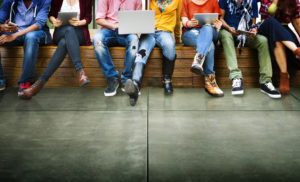 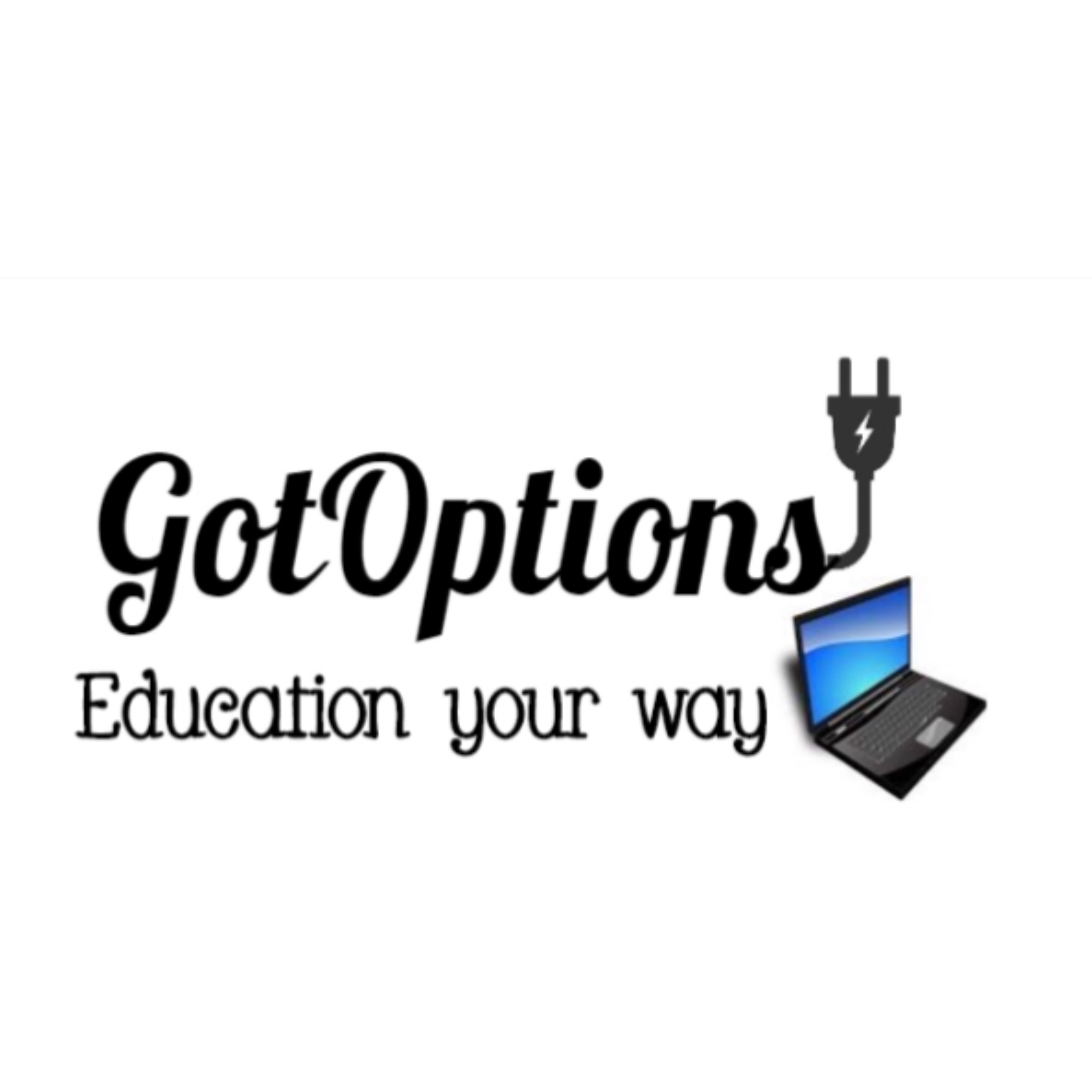 